Návod na inštaláciu ZOOM1. Do prehliadača zadáte: www.zoom.us2. Kliknete na SING UP, IT'S FREE3. Zaregistrujete sa, vložíte svoj mail, na ktorý Vám príde registračný kódPotvrdiť4. Poslali Vám registračný emailPotvrdiť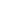 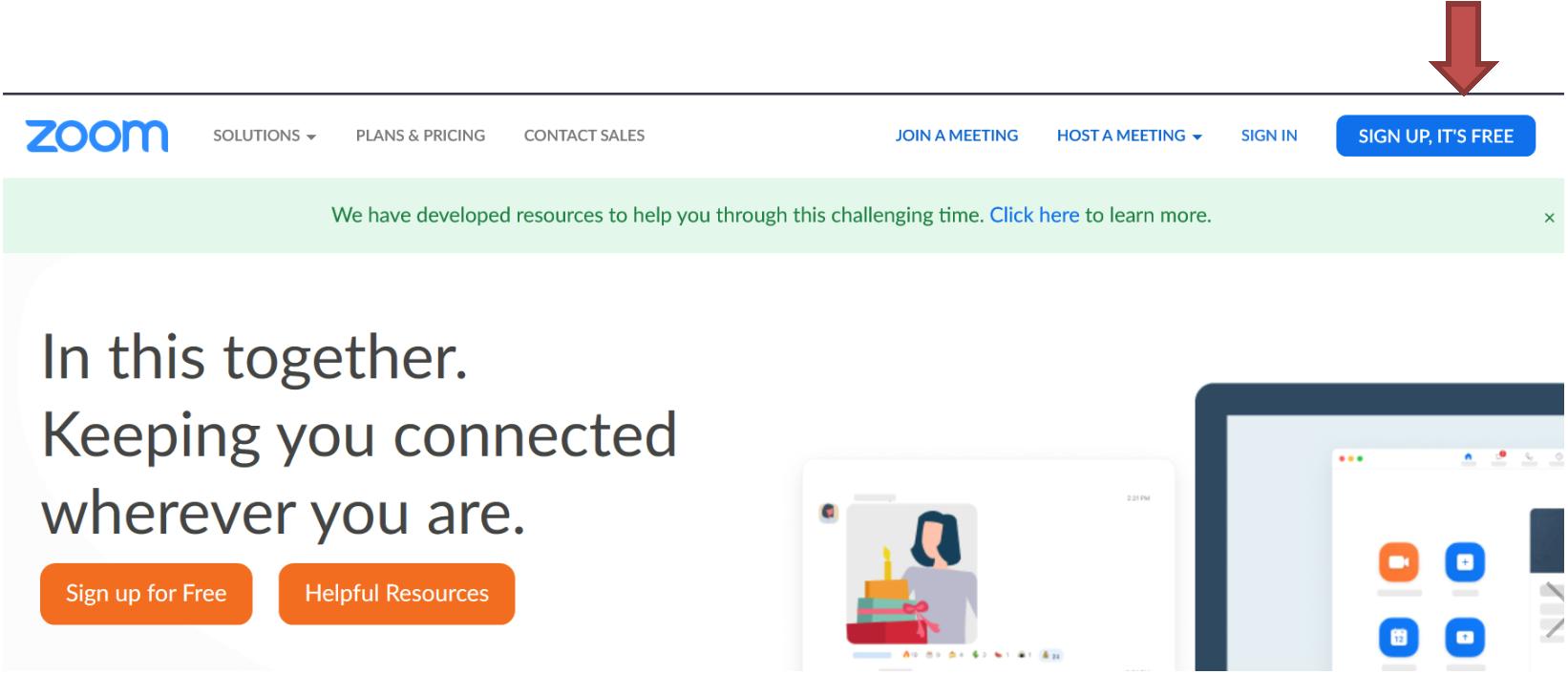 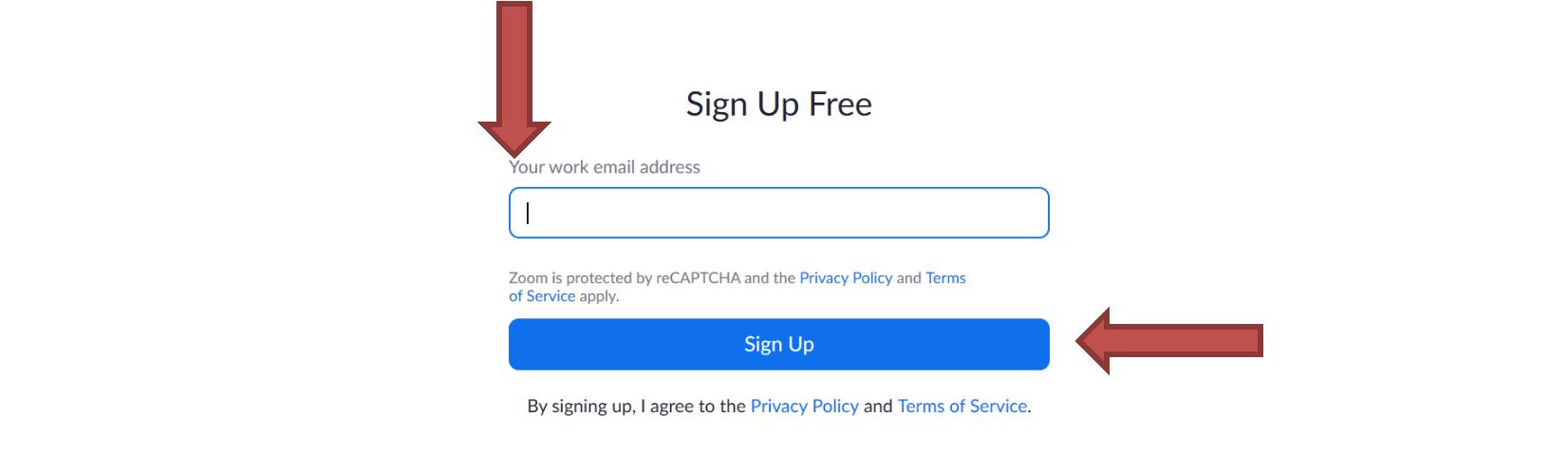 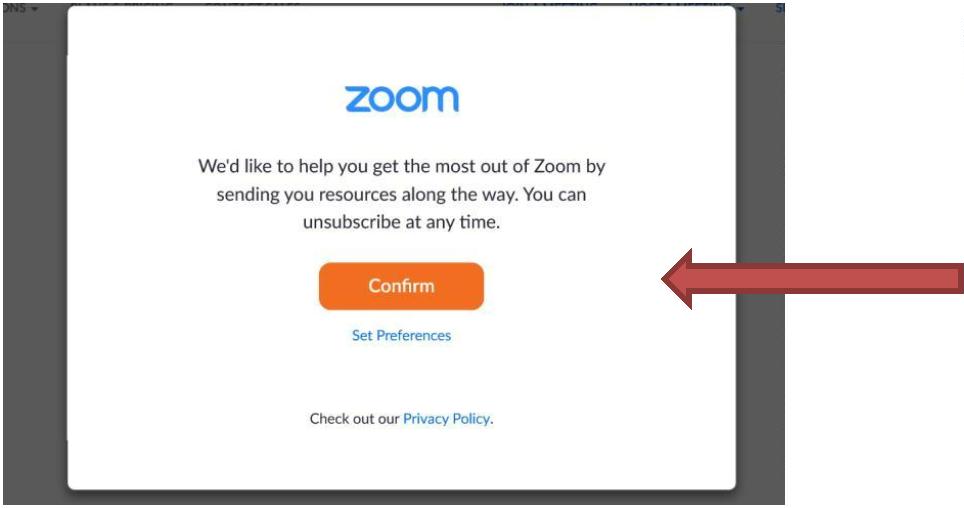 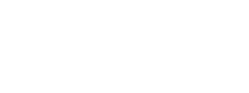 Ukáže sa Vám takáto obrazovkatu bude napísaný Váš mail5. Otvoríte si mail, dáte aktivovať účet6. Aktivujete si svoj účet, vyplníte všetky údaje, potvrdíte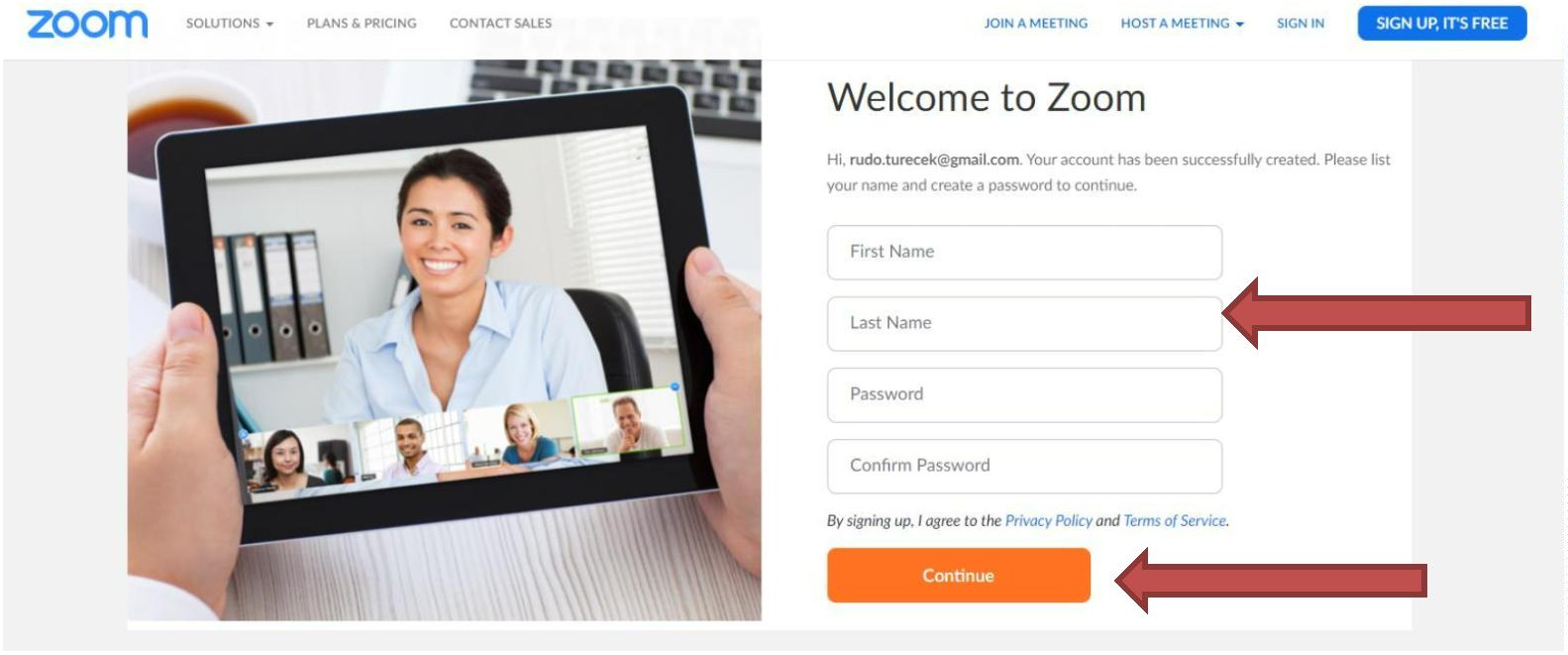 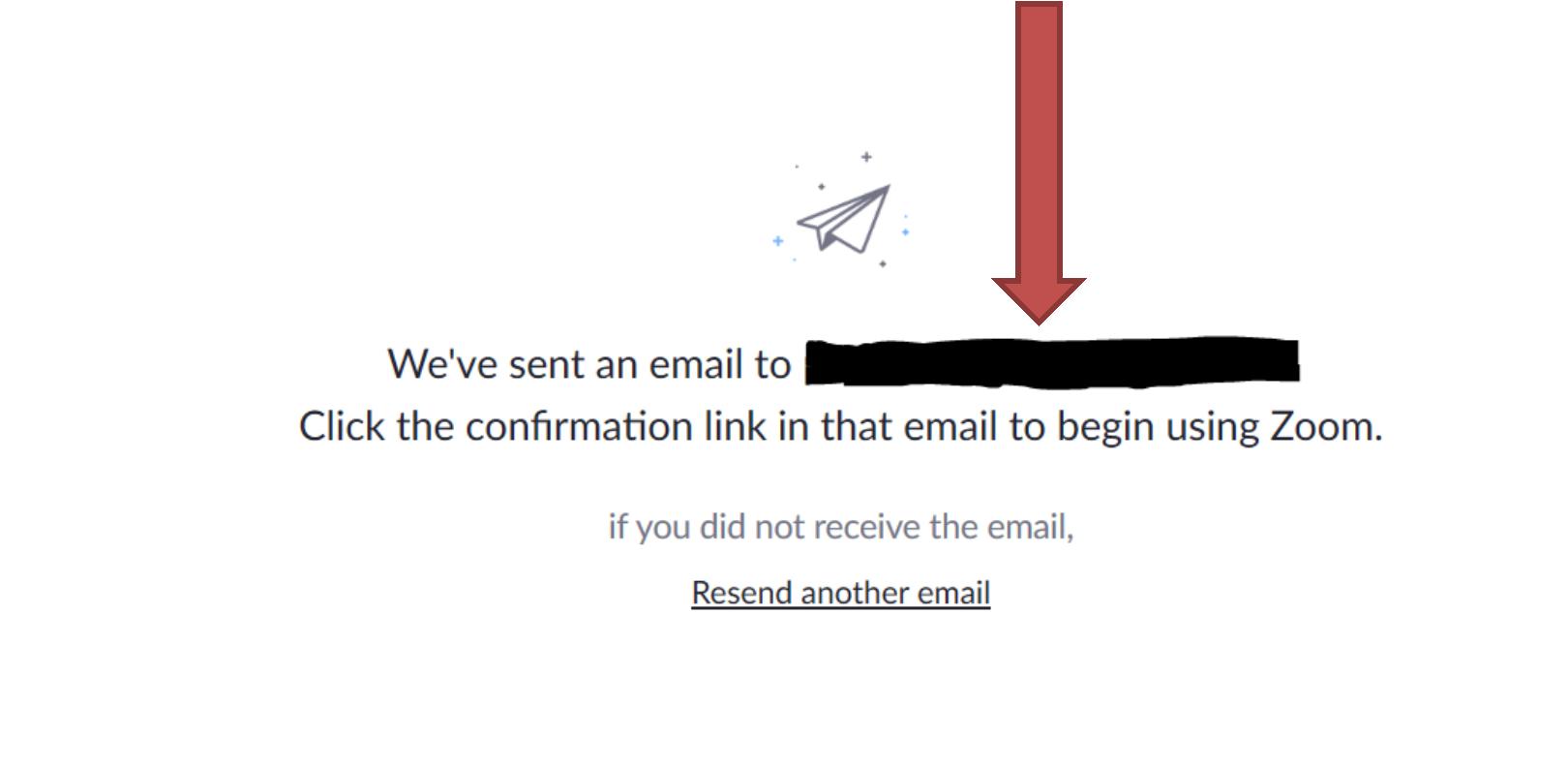 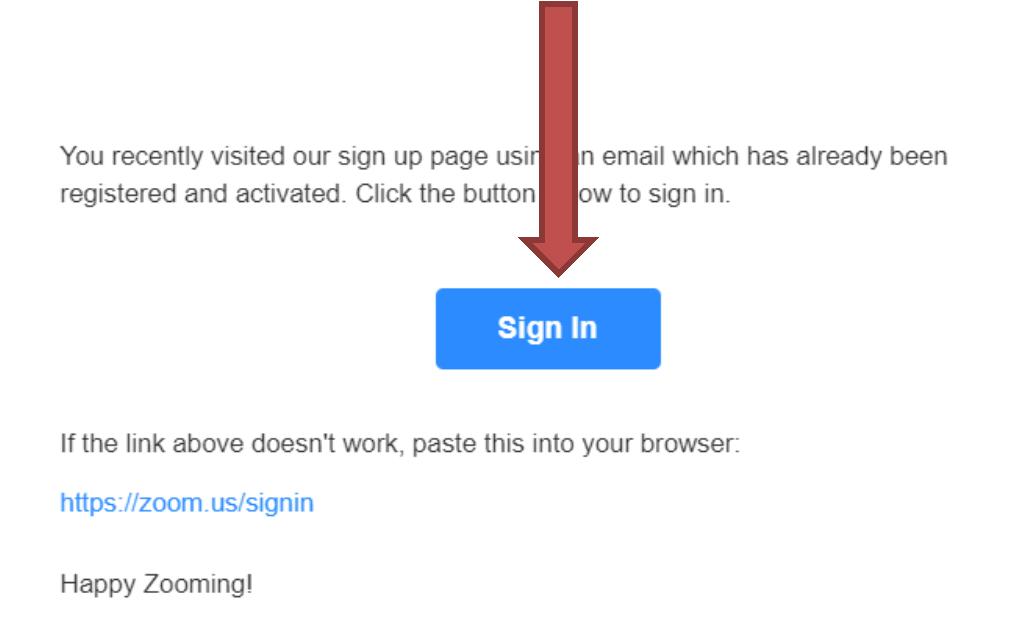 7. Otvorí sa Vám obrazovka- Invite Your Colleagues, ktorú preskočíte – nepôjdete pozývať kolegov nameeting. Kliknete vpravo dole na Skip this step8. Zoom Vám pridelil ID- číslo Vašej miestnostiID9. Teraz si stiahnete aplikáciu Zoom Client for Meetings – kliknite vpravo hore resources10. Stiahne sa Vám dole na lištu - odtiaľ si ju nainštalujete a môžete si ju pripnúť na plochu 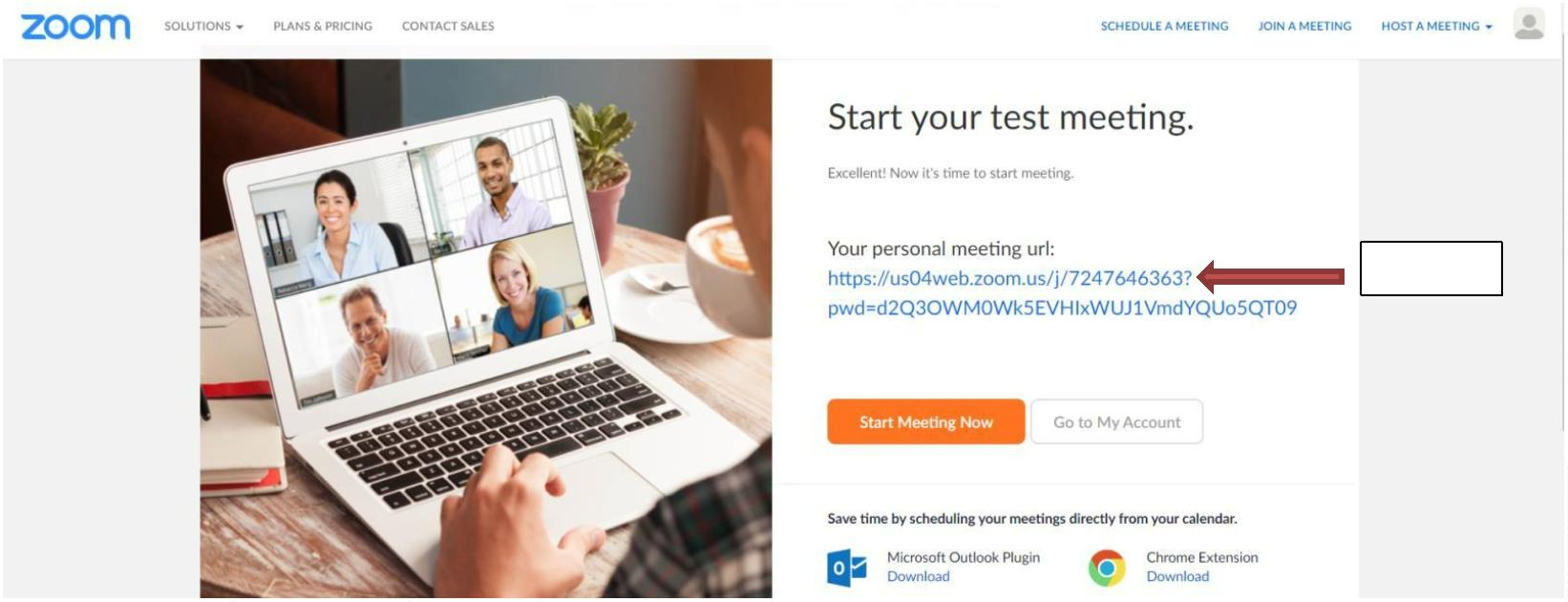 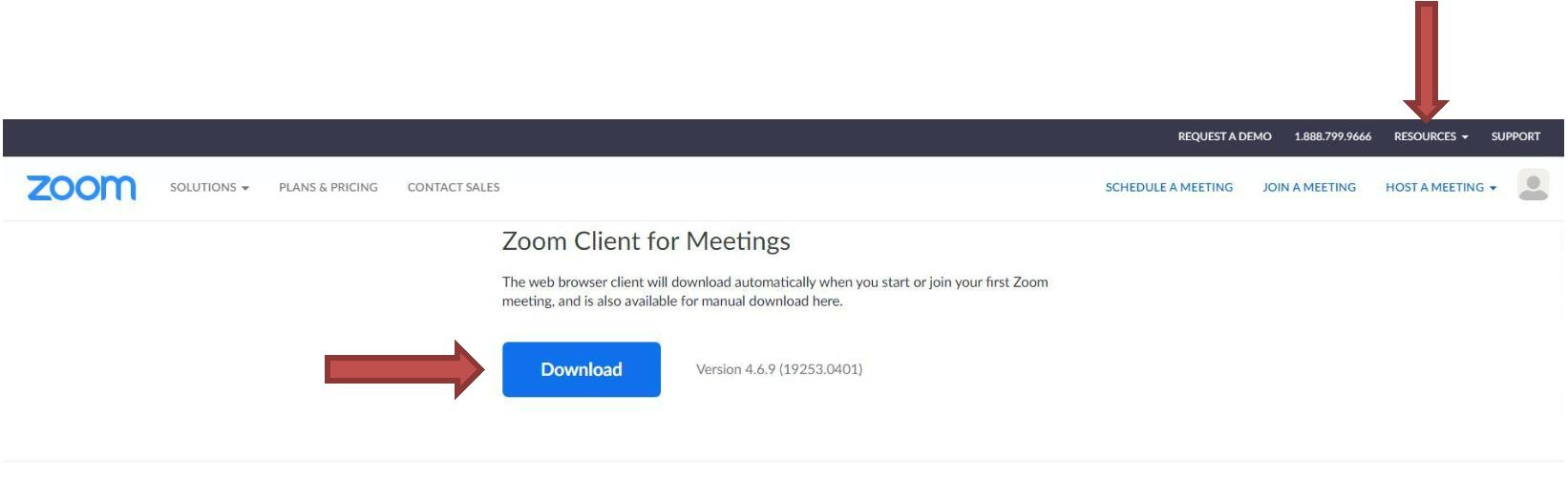 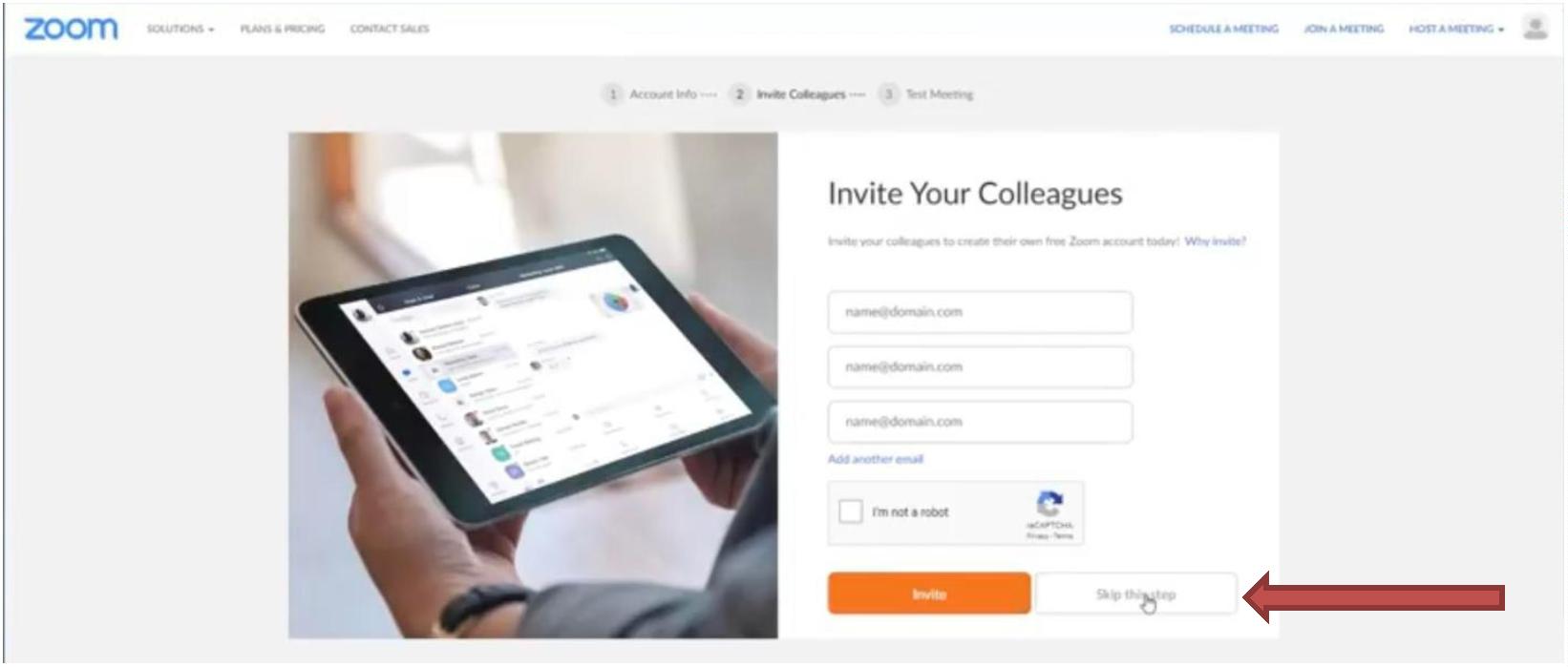 11. Prihláste sa do aplikácie kliknutím na - Sing In12. Vyplníte, potvrdíte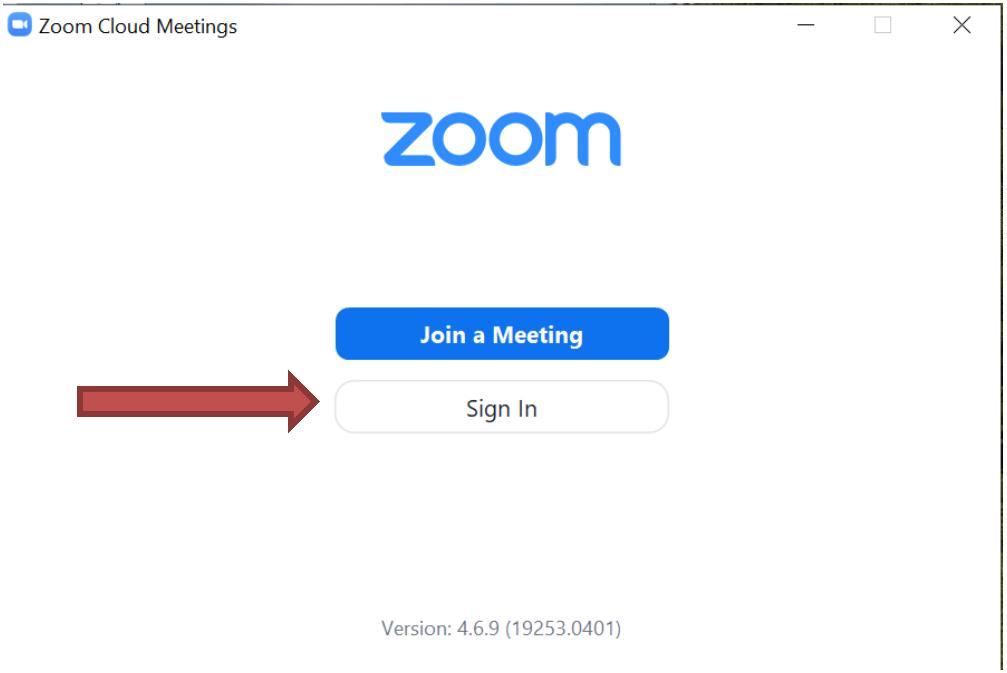 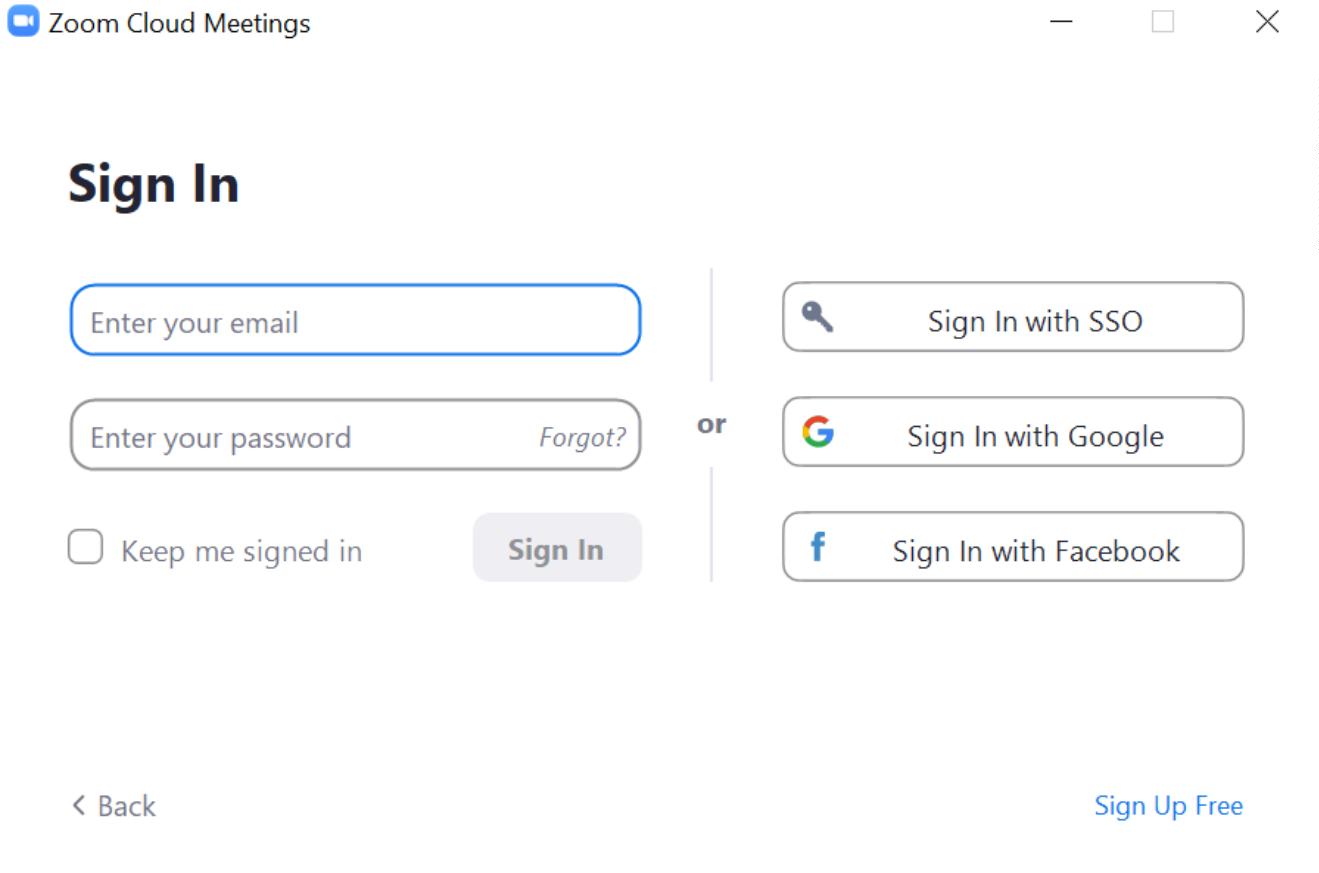 13. A máte to Podrobný video návod nájdete aj na nasledovných odkazoch:https://touchit.sk/zoom-video-konferencia-zrozumitelne-ako-sa-spojit-so-ziakmi-a-prezentovat-online-navod-pre-ucitelov-aj-ziakov/284463https://youtu.be/nIvMg63WdmU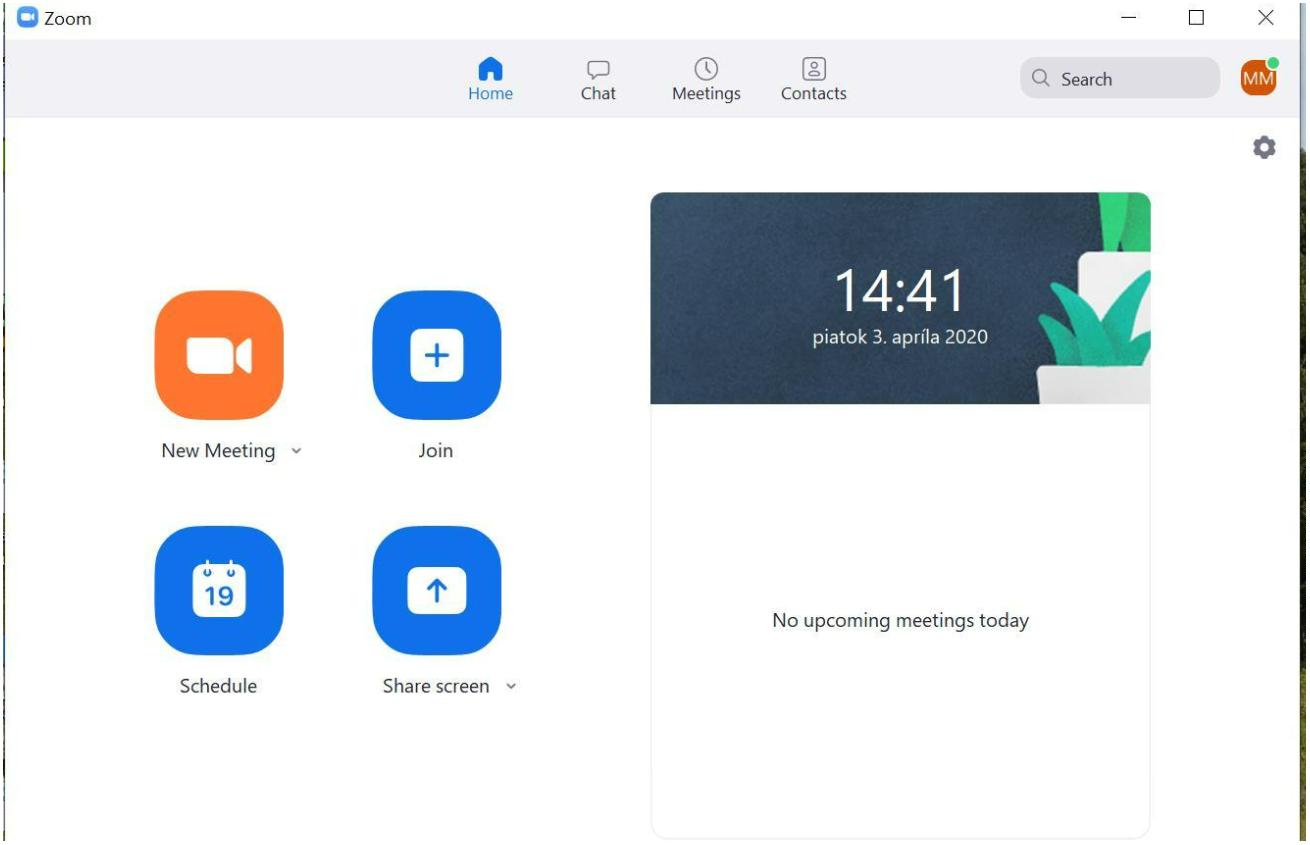 